Free RE network meetingSACRE RE Adviser David Rees is inviting you to a special virtual launch event run by Kate Christopheron Thursday 27th January at 4pmPlease let David Rees know if you are coming and a link will be sent to you separatelydavid@reesuk.onmicrosoft.com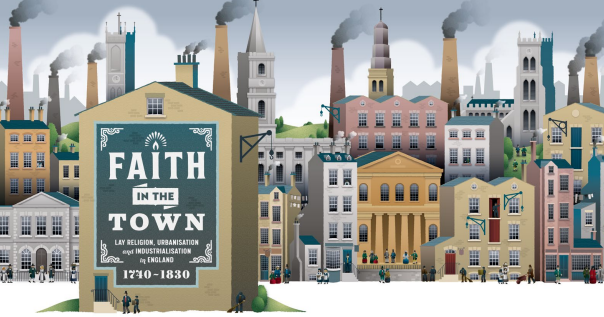 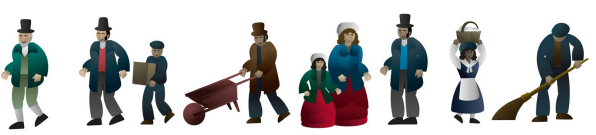 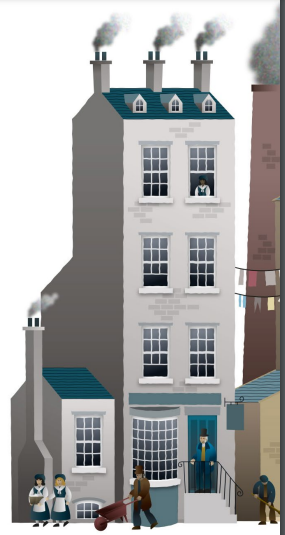 Please let David Rees know if you are coming and a link will be sent to you separately